Travel PlannerContact InformationName:	School Name:Position:	Destination:Email:	Depart Australia:Phone:	Return landing date in Australia:General InformationAre you planning to replicate an existing itinerary:	 Y	 N If yes, please provide a sample itinerary when returning this Group Travel Planner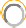 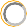 Has the school given approval for the for the creation of a tour/program proposal?	 Y	 N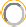 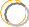 If not, what is the timeframe for this approval?Is this program/tour part of an: Education Department tender process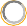  Internal school board/council tender process  Neither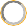 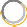 Has the school suggested a budget for the program per student:		 Y	 N  Under $4000	 $4000 - $5000	 $5000 - $6000	 $6000 - $7000	 $7000 - $8000		 $8000 +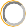 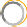 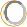 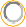 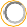 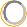 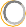 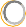 Tour InformationNacel Australasia tours and program proposals are created on a minimum 10 students and based on the initial estimated numbers the school provide. The costs associated with teacher flights, transfers and teacher homestay accommodation are included in the tour/program(s) fee per student. Teachers are able to have alternative accommodation options that can be arranged by Nacel Australasia at an additional cost.Estimated number of students:	Estimated number of teachersTour TypeNacel Australasia arrange a variety of tours/programs for Australian school students, including yet not limited to:Language & Cultural Immersion (Homestay and high school)All meals with host family and high school attendanceLanguage SchoolWith homestay, hostel or hotel accommodationArt ToursE.g. Museum tours throughout France & Italy to follow the MastersSport CampsE.g. Tennis in France, basketball in USA, soccer in Spain, equestrian in GermanyCuisine ToursE.g. Italian cuisine from North to SouthHistory ToursE.g. Battlefields in Normandy, French Revolution studyPlease list the outcomes/specific places of interest/geography the school would like to achieve/visit with this tour/program: i.e. language acceleration, cultural awareness, to visualize current curriculum topics like historical sites, museums, battlefieldsRegion Information for Language & Cultural Immersion ProgramsNacel Australasia can discuss any requests from a school for a geographical region for this program. If the school does not request a geographical region, Nacel Australasia and our international partners will place students according to the host families and school availability.Region request(s):	 Y	 N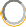 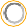 Region(s):Sightseeing OptionsNacel Australasia is able to arrange sightseeing options of any duration that can be incorporated at the begin- Ning or end of a language and cultural immersion program.Sightseeing Schedule:	 At the beginning of program	 At the end of program Duration: (no. of days/nights) 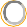 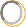 AirlineDoes the school have a preferred airline(s):	 Y	 N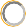 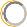 Please state:AccommodationHomestay accommodation will be provided for all language and cultural immersion high school programsFor sightseeing and tours, please choose from the options below: Hostel - multi-share rooms of 2 – 8 students per room  Hotel – twin room, generally 3 stars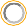 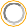  Homestay – host family with a child of a similar age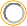 Or for any accommodation not listed that is requested, please state:Sister SchoolA sister school is an agreement between your school and another to host students on a reciprocal basis Half Board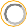 Breakfast and dinner at accommodation Lunch at student’s own expense Half board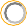 Breakfast at accommodation and packed lunch Dinner at own expense Full board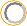 Breakfast and dinner at accommodation, packed lunchOther: (please state)Any Additional Information:TimelineA group travel proposal will be forwarded detailing the above information for school approvalOnce the group travel proposal is agreed to, a Memorandum of Understanding signed by an authorized school representative will be requiredExpressions of interest (EOI) for students distributedUpon registered interest of 10 or more students, Nacel Australasia will discuss a suitable time with the school for an information session for students and parents to be arrangedDo you have a sister school relationship?Does the school wish Nacel Australasia to facilitate the setup of a sister school? Are you looking to include a visit to your sister school?If yes, at what stage during the program?Y Y Y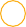 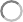 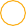 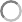 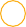 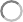 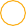 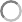 N N N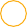 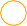 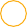 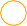 Will the sister school arrange accommodation during the program? Please provide address and contact details for the sister school:Y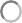 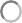 NMeal Options for Sightseeing & ToursInsurance Information for all Programs, Tours & Sightseeing OptionsPlease confirm if the students and teachers will be travelling on acomprehensive travel insurance policy provided by the schoolY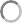 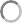 N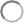 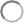 Nacel Australasia is able to provide a comprehensive travel insurance policy through DUAL Australia Pty Ltd to be included in the student’s program feeRefer to the website for a copy of the Product Disclosure Statement (PDS)Please confirm if you would like this policy included in the student’s program feeY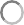 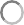 N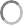 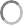 